Приложение № 1 к решению Обнинского городского Собрания «О внесении изменений и дополнений в Правила землепользования и застройки муниципального образования «Город Обнинск» от 23.11.2021 № 01-19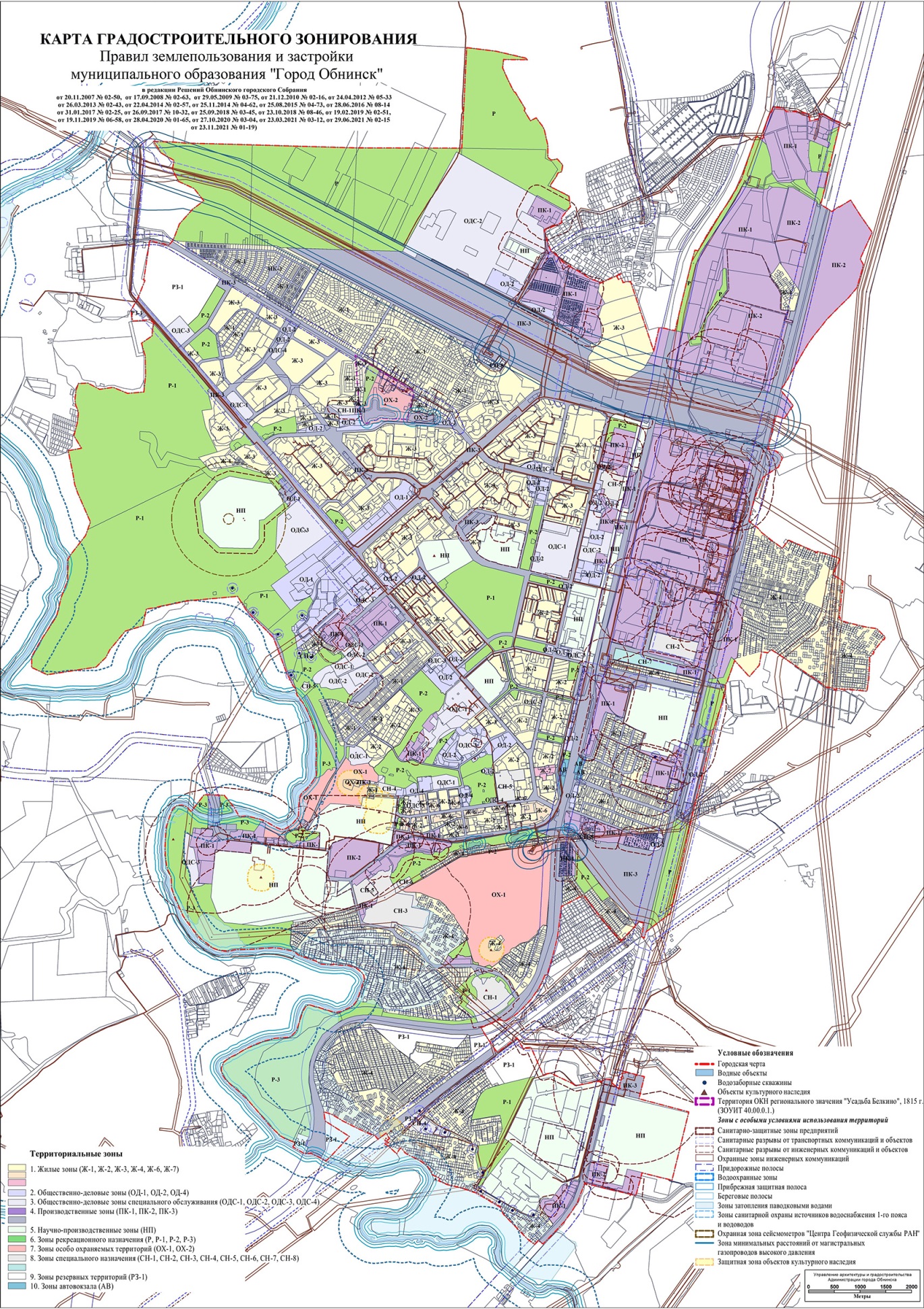 